Manizales, junio 14 de 2018SeñoresPADRES DE FAMILIAINSTITUTO SAN RAFAELLa CiudadSaludo de paz y bien en el Señor.Respetados padres de familia.Para finalizar actividades del primer semestre del año lectivo, me permito informarles que la reunión de padres de familia para la entrega de notas del segundo periodo académico, se realizará el próximo miércoles 20 de junio en el siguiente horario:Microcomunidad 1 y 2  de 7:00am a 8:00amMicrocomunidad 3 y 4 de 8:00am a 9:00amMicrocomunidad 5 y 6 de 9:00am a 10:00amA partir del día 18 de junio los estudiantes inician sus vacaciones intermedias hasta el 9 de julio.Los planes de mejoramiento de segundo periodo se aplicarán en las siguientes fechas:Lunes 9 de julio de 7:00am a 3:00pmMartes 10 de julio 3:30pm a 6:00pmMiércoles 11 de julio 3:30pm a 5:00pm (el horario de presentación de cada asignatura se enviará próximamente)Es importante dedicar tiempo a sus hijos en diferentes actividades que les permitan un sano esparcimiento; de igual manera aquellos estudiantes que deben presentar planes de mejoramiento prepararsen responsablemente para ello.Les recordamos que para la finalización de semestre es indispensable estar al día en sus responsabilidades económicas.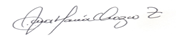 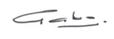 Fray Gabriel Ricardo Pimienta Arias		Ana María Orozco ZapataRector							Direc. Gestión Formativa